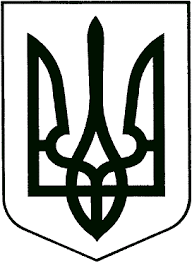 ВИКОНАВЧИЙ КОМІТЕТЗВЯГЕЛЬСЬКОЇ МІСЬКОЇ РАДИРІШЕННЯ08.11.2023			                                           №964Про Порядок видачі довідки про наявність у житловому приміщенні пічного опалення та/або кухонного  вогнища на твердому паливіКеруючись статтею 40 Закону України “Про місцеве самоврядування в Україні”, статтею 1 Закону України “Про звернення громадян”, пунктом 3.1 Порядку надання пільг на оплату житлово-комунальних послуг, придбання твердого палива і скрапленого газу у грошовій формі, затвердженого постановою Кабінету Міністрів України від 17.04.19 № 373, з метою забезпечення твердим паливом на пільгових умовах та врегулювання питань видачі довідок громадянам, виконавчий комітет міської ради ВИРІШИВ:1. Затвердити Порядок видачі довідки про наявність у житловому приміщенні пічного опалення та/або кухонного вогнища на твердому паливі (Додаток 1).	2. Затвердити склад комісії з визначення наявності у житловому приміщенні пічного опалення та/або кухонного вогнища на твердому паливі ( Додаток 2). 3. Контроль за виконанням рішення покласти на заступника міського голови Якубова В. О.Міський голова                                                                         Микола БОРОВЕЦЬ                                                                         Додаток 1до рішення виконавчого комітету міської радивід   08.11.2023 №964ПОРЯДОКвидачі довідки про наявність у житловому приміщенні пічного опаленнята/або кухонного вогнища на твердому паливі     1. Порядок видачі довідки про наявність у житловому приміщенні пічного опалення та/або кухонного вогнища на твердому паливі (далі – Порядок) розроблено на підставі Конституції України, Житлового Кодексу України, Законів України “Про місцеве самоврядування в Україні”, “Про звернення громадян”, з метою забезпечення виконання п.4 постанови Кабінету Міністрів України від 31.01.07 № 77 та врегулювання питань видачі довідок, які засвідчують наявність пічного опалення будинку для громадян.     2. Для отримання довідки заявник подає заяву на ім’я міського голови через відділ документообігу та контролю міської ради.     3. До заяви додаються копії документів:паспорт громадянина України;будинкова  книга;технічний паспорт житлового приміщення (будинку), який містить характеристику будинку, господарських будівель та споруд, та інформацію про інженерне обладнання будинку, в тому числі про вид опалення;довідка ТОВ “Житомирська енергопостачальна організація”;довідка УЕГГ.    4. Після отримання заяви з доданими документами, комісія з визначення наявності у житловому приміщенні пічного опалення та/або кухонного вогнища на твердому паливі обстежує житлове приміщення та складає відповідний акт (в сільській місцевості Акти надають Старости) за встановленою формою (додаток 1 до цього Порядку).    5. За результатами обстеження приймається рішення про видачу довідки за встановленою формою (додаток 2 до цього Порядку) або про відмову у видачі довідки.    6. Довідка підписується заступником міського голови, який відповідає за питання житлово-комунального господарства згідно розподілу обов’язків та скріплюється печаткою виконавчого комітету міської ради.    7. Довідка не видається у випадках відсутності пічного опалення. Відмова у видачі довідки може бути оскаржена в судовому порядку.    8. Довідка видається протягом 5 робочих днів з дати подачі заяви.    9. Довідки видаються за підписом голови комісії та реєструються у відділі документообігу та контролю міської ради.Керуючий справами виконавчого комітету міської ради                                       Олександр ДОЛЯ                                                                         Додаток  1до Порядку видачі довідки про наявність у житловому приміщенніпічного опалення та/або кухонноговогнища на твердому паливіАКТ обстеження житлового приміщення на наявність/відсутність пічного опалення та/або кухонного вогнища на твердому паливі___ ____________ 20__ року__________________________________________________________________
(прізвище, ім’я, по батькові заявника)Місце проживання: __________________________________________________________________
__________________________________________________________________Комісія при перевірці житлового приміщення установила:в житловому приміщенні надається/не надається комунальна послуга з постачання теплової енергії для централізованого опалення (теплопостачання)використовується/не використовується природній газ або електрична енергія для індивідуального опаленняопалюється пічним твердим паливомнаявність газобалонної установки ( так/ні )Голова комісії: _____________________________(підпис, ініціали, прізвище)Заступник голови комісії_____________________(підпис, ініціали, прізвище)Члени комісії:_________________________________________(підпис, ініціали, прізвище)_________________________________________(підпис, ініціали, прізвище)_________________________________________(підпис, ініціали, прізвище)__________________________________________(підпис, ініціали, прізвище)_________________________________________(підпис, ініціали, прізвище)З актом ознайомлений _______________________(підпис, ініціали, прізвище)Додаток 2до Порядку видачі довідки про наявність у житловому приміщенніпічного опалення та/або кухонноговогнища на твердому паливіВИКОНАВЧИЙ КОМІТЕТЗВЯГЕЛЬСЬКОЇ МІСЬКОЇ РАДИвул. Шевченка,16, м.Звягель, Звягельський район, Житомирська область, 11700тел. (04141) 3-54-15 код ЄДРПОУ 04053571 e-mail: zviahelrada@zviahelrada.gov.ua , https://info.nvrada.gov.ua           ______________  №ДОВІДКАпро наявність у житловому приміщенні пічного опалення та/або кухонного вогнища на твердому паливіВидана гр. _________________________________________________________який (яка) проживає в  м./с. ________________________________________вул. __________________________________буд.___________кв.___________в тому,  що_______________________________________________________________________________________________________________________________________________________________________________________________________________________________________________________________________Заступник міського голови ______________                                 __________                                                         (підпис)                                            (ініціали, прізвище)  М.П.Додаток 2до рішення виконавчого комітету міської радивід   08.11.2023   №964Складкомісії з визначення наявності у житловому приміщенні пічного опалення та/або кухонного вогнища на твердому паливіКеруючий справами виконавчого комітету міської ради                                       Олександр ДОЛЯЯкубов Віталій Олександровичголова комісії, заступник міського голови;Хрущ Лілія Василівназаступник голови комісії – начальник управління соціального захисту населення міської ради;Іскоростенська Катерина Іванівнасекретар комісії головний спеціаліст відділу прийому громадян   та прийняття рішень управління соціального захисту населення міської ради.Члени комісіїБорисюк Олексій Миколайовичт. в. о. старости Майстрівського старостинського округу;Киреєва Людмила Віталіївнаначальник відділу комунального майна житлово-комунального господарства та екології міської ради;Левчук Лариса Євгеніївнастароста Великомолодьківського старостинського округу; Павленко Андрій Константинович- начальник відділу капітального будівництва житлово-комунального господарства та екології міської ради;Панфенюк Надія Володимирівнастароста Пилиповицького старостинського округу;ТерещукАнатолій Миколайовичстароста Наталівського старостинського округу;Храбан Аліна Петрівнастароста Дідовицького старостинського округу.